	El tablero de la imaginación Muchas veces resulta complicado empezar a escribir una historia y más cuando no es en nuestra lengua materna. A continuación os presentamos  el tablero de la imaginación. Mediante este y con la ayuda de unos dados, empezaremos a escribir historias fantásticas. Simplemente  tenéis que tirar los dados y ver  a que casilla os lleva. Si lo preferís, podéis escoger directamente las casillas con las que queréis trabajar. El objetivo de la actividad es elaborar textos cortos (5-6 líneas), pero teniendo en cuenta toda la ortografía que hemos trabajado.  Recordar, tenéis vuestra base de orientación para escribir textos en castellano. Esta actividad la podéis ir haciendo a lo largo de varias semanas, ya que hay diferentes casillas.  En este caso, debéis enviar un texto a las tutoras vía correo electrónico. A la hora de revisar el texto se tendrán en cuenta los siguientes ítems: 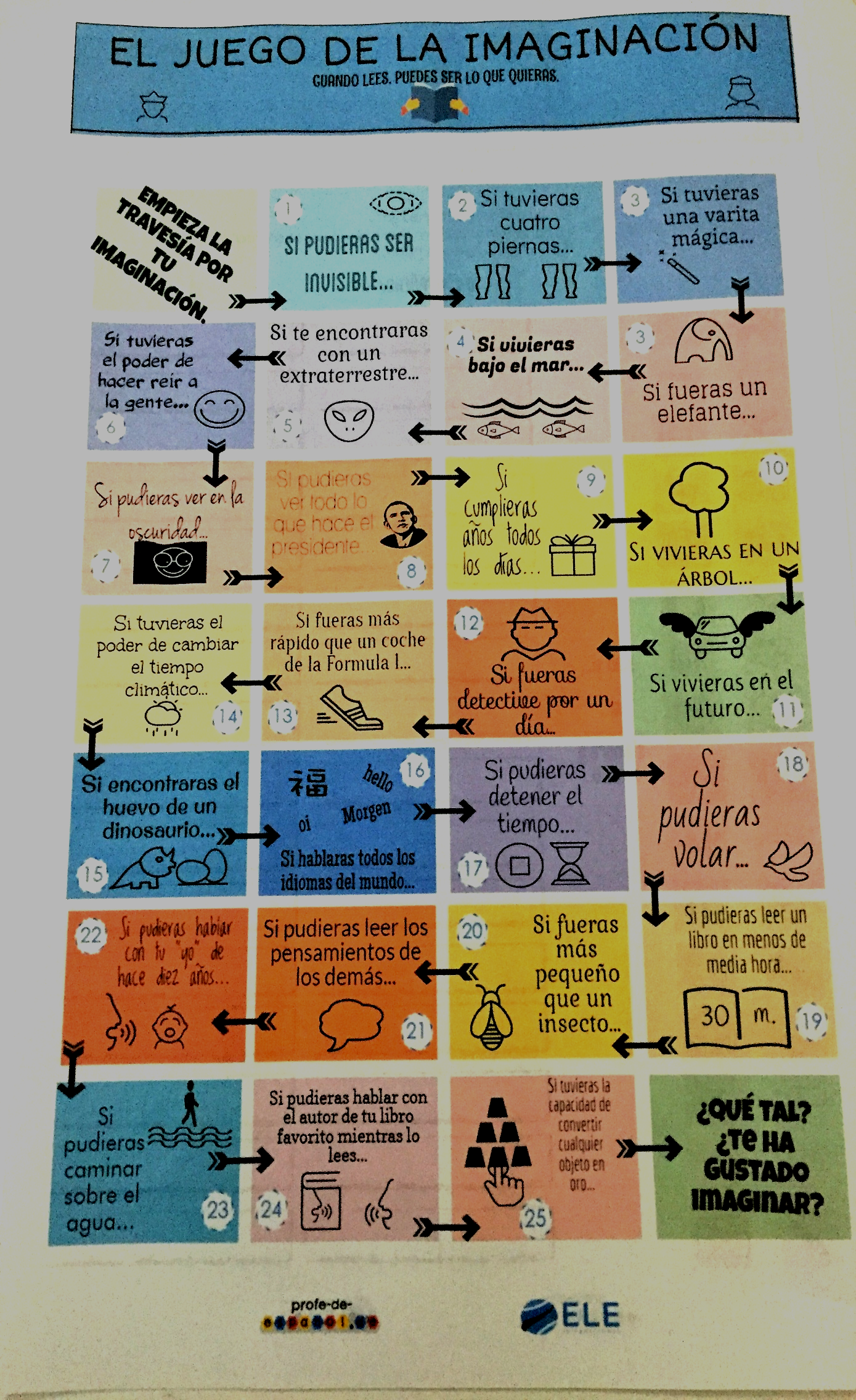 autoevaluación: tablero de la imaginaciónautoevaluación: tablero de la imaginaciónautoevaluación: tablero de la imaginaciónSí No¿ El texto está limpio y has respetado las letras que suben y que bajan?¿Has mirado que toda la ortografía que hemos trabajado la hayas aplicado bien? ¿Has utilizado signos de puntuación como el punto y la coma en varias ocasiones? ¿Has leído en voz alta el texto para comprobar si tiene sentido?¿Estás satisfecha o satisfecho con el resultado?